Request for Deferred Admission to Reception for Summer Born Children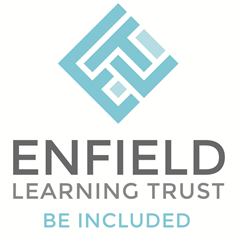 Before completing this form please read the guidance on deferred entry admission for summer born children available on the council website www.enfield.gov.uk/admissions and the Enfield Learning Trust website www.enfieldlearningtrust.orgSummer Born children have a birthday between 1 April and 31 August. This is not an application for a school place. Name of school/s for which you are seeking approval to apply outside the normal age group. You should contact the schools you are considering and discuss this with the Headteacher prior to applying for deferred entry: Please tell us why you are requesting deferred admission for your child into a reception class. For example it would be helpful for you to let us know that your child was born prematurely. I confirm that this information provided is true and accurate. I have read the guidance on the Council and the Enfield Learning Trust website and consent to this form being shared with the Headteacher of the school(s) to which my request for delayed entry is being made. Please note the Enfield Learning Trust will make the decision for all Trust schools in Enfield.  Also note the local authority will make the decision for all community schools in Enfield. If you are applying for schools in another local authority please check how you need to do this with the authority concerned. Signed ___________________________________________ Dated __________________________ Name of Parent ___________________________________________________________________ Please return the completed form along with any additional documentation to Enfield Learning Trust, Hazelbury Primary School, Haselbury Road, London N9 9TT.  If you wish to receive an acknowledgment please include a stamped addresses envelope. Child’s full name:Date of birth: Gender: Male / Female (delete as applicable) Address: Daytime telephone no: Email address: 1. 2. 3. 4. 5. 6. Please continue on page 2 if required